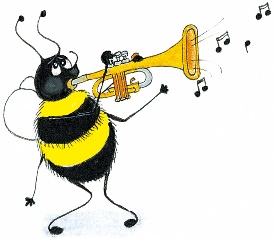 Jolly Grammar is a GRAMMAR WITHOUT GROANS, multisensory literacy program that teaches: 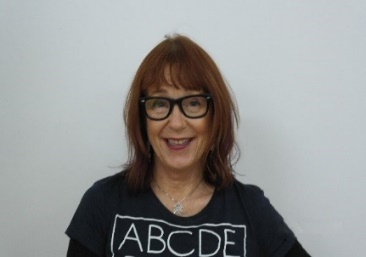 GrammarPunctuationPhonicsSpellingThe program applies to children from 7-12 years (and beyond for children with learning difficulties.) The children learn a unique combination of movements and colours to help them learn the basic elements of grammar. This means they learn the “nuts and bolts” of writing easily and naturally. They learn how to incorporate this knowledge into their oral language and writing.JOLLY GRAMMAR fits within the national curriculum guidelines and will promote much higher literacy standards for all your students. 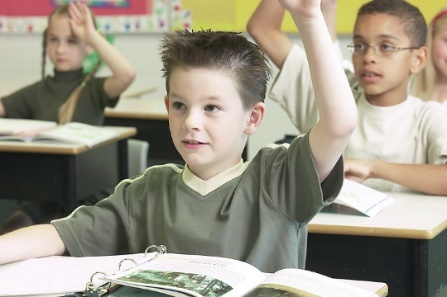 ** This workshop helps teachers to unpack levels 4,5,6 and explains all the “hard bits!” Attending teachers will be provided with extra tools to help them apply the spelling and grammar concepts directly into their writing programs. They will also receive lots of games and activities to help children understand and enjoy this “nuts and bolts”program.By attendance at this thought-provoking and practical seminar teachers will learn:Why this approach is so effective and multisensory methods to introduce spelling and grammar concepts.Which grammatical structures to introduce and a suggested order, signs, colours and gamesPractical, enjoyable and structured strategies to improve spelling skills, grammar and therefore oral and written expression.Ways to incorporate this program into writing lessons.Attending teachers will receive extra helpful games/products/planning docs to help them plan practical and interesting lessons to teach Jolly Grammar.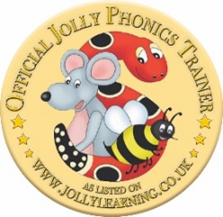 Date:  Thursday 12th May 2022 9 am to 3 pm (Melbourne/Sydney time) GMT + 10This course will be conducted via ZOOM and you will be sent a link to join.Investment: $140 (includes GST)		To make a booking email: martin@vcprograms.com. 
The ZOOM link will be sent to you on receipt of payment.Attendee Name: _______________________	Attendee Email:  ____________________________Attendee Mobile: ______________________	School: __________________________________Payment by credit card:
Credit Card Number: _________ _________ _________ _________    Expiry Date: __/__ 		JG 456 12 May 22
Name on Credit Card: _____________________________   Amount: _________ 
Signature: ______________________			3-digit CVV no: _____